T. G. Masaryka 1424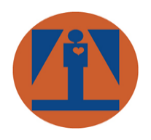 549 01 Nové Město nad MetujíIČ: 62730631SUCOM PRODUCTION s.r.o.
Nová 252
342 01 SUŠICEIČ: 26392496V Novém Městě nad Metují dne 25.9.2023Objednávka č. 120		Vážení, objednáváme u vás pomůcky dle specifikace:Polohovací a inkontinenční podložka s úchyty 110x90cmMnožství: 60ksCena vč. DPH celkem: 29 100,26 KčPodložka/podsedák 60x45 cm s protiskluz. úpravou – hnědá    Množství: 40 ksCena vč. DPH celkem: 7 079,95  Kč Termobox MONDO BASIC/1x talíř kulatý BEZ ODDĚLENÍ!  1x silik. víčko na talíř  2x porcelánová miska 300ml  2x silik. víčko na misku/Množství 15 ksCena vč. DPH celkem: 83 598,90 KčNástěnná sprchová lavice, sklopnáMnožství: 3ksCena vč. DPH celkem: 6 800,99 KčDynamická antidekubitní matrace A4 CX16, 85x200x16 cmMnožství: 2ksCena vč. DPH celkem: 79 998 kčProsíme o dodání v režimu NÁHRADNÍHO PLNĚNÍDěkujeme S pozdravemMgr. Jana BalcarováŘeditelka MSSS OázaVyřizuje: 